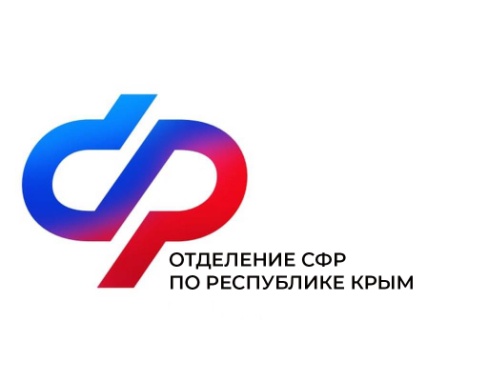 Более 67 тысяч крымских семей улучшили жилищные условия с помощью материнского капиталаУлучшение жилищных условий – самое востребованное направление использования средств материнского капитала в Республике Крым. 47% заявлений, поданных крымчанами на распоряжение маткапиталом, составляет именно это направление. С момента старта программы материнского капитала Отделение СФР  одобрило 67 672 заявления на улучшение жилищных условий крымских семей.Напомним, что использовать материнский капитал на улучшение жилищных условий без кредита можно после того, как ребенку исполнится три года. Заявление о распоряжении подается через портал госуслуг, личный кабинет на сайте СФР, МФЦ или клиентскую службу Отделения Социального фонда России.Приобретаемое или строящееся жилье должно находиться на территории России. Важно отметить, что ремонт квартиры или дома не входит в перечень работ по улучшению жилищных условий, поэтому использовать материнский капитал на эти цели нельзя.Кроме того, владельцы обязаны оформлять жилое помещение, приобретенное (построенное, реконструированное) с использованием средств (части средств) материнского капитала в общую собственность владельца, его супруга, детей (в том числе первого, второго, третьего ребёнка и последующих детей) с определением размера долей по соглашению. В случаях невыполнения требования законодательства по выделению долей прокуратура как надзорный за исполнением законов орган вправе обратиться с иском в суд, который обяжет владельца сертификата исполнить это обязательство. Если же владелец маткапитала игнорирует требования закона, сделка о приобретении жилья может быть признана недействительной, в связи с чем средства маткапитала будут взысканы.